Termine 2017Markgräfler LaufserieBerglauf Pokal1. Wertungslauf - 3. TrailRUN21 
am Sonntag, 26.03.2017, 12:00 Uhr, 21 km / 10:00 Uhr, 9,8 km
Beide Strecken zählen zur Pokalwertung.

2. Wertungslauf - 36. Int. Kandel-Berglauf 
am Samstag, 06.05.2017, 15:00 Uhr

3. Wertungslauf - 41. Int. Hundseck-Berglauf 
am Samstag, 20.05.2017, 15:30 Uhr

4. Wertungslauf - 32. Int. Tote Mann Berglauf 
am Samstag, 22.07.2017, 16:00 Uhr

5. Wertungslauf - 12. Belchen-Berglauf 
am Samstag, 09.09.2017, 14:30 Uhr
Baden-Württembergische Berglaufmeisterschaften Aktive und Senioren gemeinsam

6. Wertungslauf - 15. Brandenkopf-Berglauf 
am Sonntag, 24.09.2017, 10:00 UhrÜbersicht - Läufe 2017Übersicht - Läufe 2017Übersicht - Läufe 2017Übersicht - Läufe 2017Übersicht - Läufe 2017Übersicht - Läufe 2017OrtDatumStrecke / CharakterErg.InfoSulzburg18.03.2017Frühlingslauf10,2 km - Landschaftslauf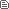 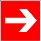 Münstertal22.04.2017Panoramalauf10,0 km - LandschaftslaufBiengen24.06.2017Mitternachtslauf9 km - 4 Runden im OrtStaufen03.10.2017Altstadtlauf6 km - 6 Runden im OrtBadenweiler02.12.2017Nikolauslauf9,7 km - LandschaftslaufBritzingen31.12.2017Silvesterlauf10 km - Landschaftslauf